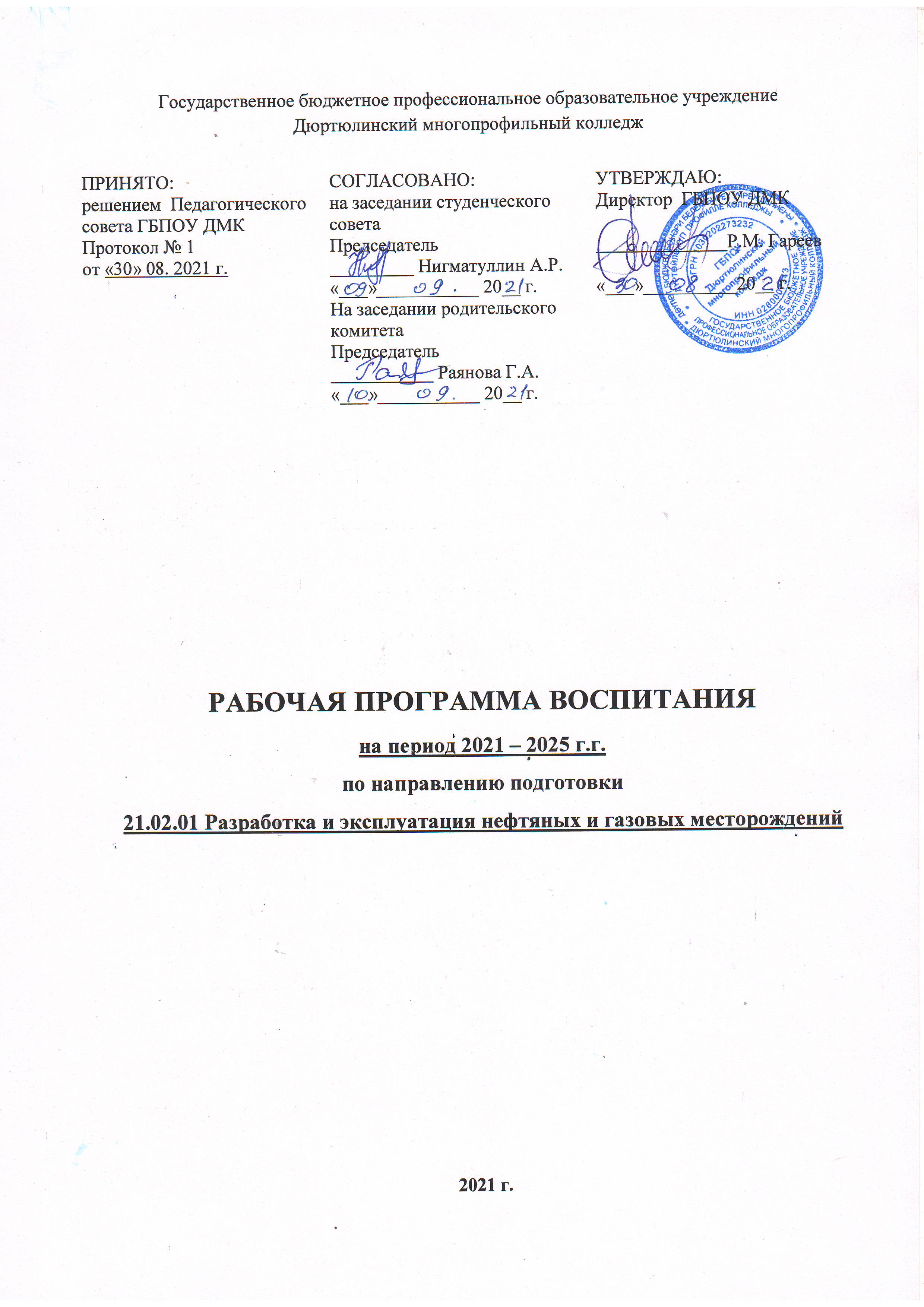 СОДЕРЖАНИЕ:РАЗДЕЛ 1. ПАСПОРТ  РАБОЧЕЙ ПРОГРАММЫ ВОСПИТАНИЯРАЗДЕЛ 2. ОЦЕНКА ОСВОЕНИЯ ОБУЧАЮЩИМИСЯ  ОСНОВНОЙ ОБРАЗОВАТЕЛЬНОЙ ПРОГРАММЫ В ЧАСТИ ДОСТИЖЕНИЯ ЛИЧНОСТНЫХ РЕЗУЛЬТАТОВРАЗДЕЛ 3. ТРЕБОВАНИЯ К РЕСУРСНОМУ ОБЕСПЕЧЕНИЮ ВОСПИТАТЕЛЬНОЙ РАБОТЫРАЗДЕЛ 4. КАЛЕНДАРНЫЙ ПЛАН ВОСПИТАТЕЛЬНОЙ РАБОТЫРАЗДЕЛ 1. ПАСПОРТ  РАБОЧЕЙ ПРОГРАММЫ ВОСПИТАНИЯДанная рабочая программа воспитания разработана с учетом преемственности целей и задач  Примерной программы воспитания для общеобразовательных организаций, одобренной решением Федерального учебно-методического объединения по общему образованию (утв. Протоколом заседания УМО по общему образованию Минпросвещения России № 2/20 от 02.06.2020 г.).Согласно Федеральному закону «Об образовании» от 29.12.2012 г. № 273-ФЗ (в ред. Федерального закона от 31.07.2020 г. № 304-ФЗ) «воспитание – деятельность, направленная на развитие личности, создание условий для самоопределения и социализации обучающихся на основе социокультурных, духовно-нравственных ценностей и принятых в российском обществе правил и норм поведения в интересах человека, семьи, общества и государства, формирование у обучающихся чувства патриотизма, гражданственности, уважения к памяти защитников Отечества и подвигам Героев Отечества, закону и правопорядку, человеку труда и старшему поколению, взаимного уважения, бережного отношения к культурному наследию и традициям многонационального народа Российской Федерации, природе и окружающей среде».При разработке формулировок личностных результатов учет требований Закона в части формирования у обучающихся чувства патриотизма, гражданственности, уважения к памяти защитников Отечества и подвигам Героев Отечества, закону и правопорядку, человеку труда и старшему поколению, взаимного уважения, бережного отношения к культурному наследию и традициям многонационального народа Российской Федерации, природе и окружающей среде, бережного отношения к здоровью, эстетических чувств и уважения к ценностям семьи, является обязательным. Планируемые личностные результаты 
в ходе реализации образовательной программыРАЗДЕЛ 2. ОЦЕНКА ОСВОЕНИЯ ОБУЧАЮЩИМИСЯ ОСНОВНОЙ ОБРАЗОВАТЕЛЬНОЙ ПРОГРАММЫ В ЧАСТИ ДОСТИЖЕНИЯ ЛИЧНОСТНЫХ РЕЗУЛЬТАТОВОценка достижения обучающимися личностных результатов проводится в рамках контрольных и оценочных процедур, предусмотренных настоящей программой. В число образовательных результатов обучающихся входят личностные результаты, которые не оцениваются, а фиксируются в период обучения в колледже и отражаются в личном портфолио студента.Диагностику личностного развития проводит как классный руководитель, так и сам      обучающийся.В течение учебного года обучающийся фиксирует в портфолио свои результаты по дисциплинам и проектной деятельности, участию в конкурсах и олимпиадах, занятиям в кружках и секциях, описывает участие в различных мероприятиях. В конце учебного года обучающийся проводит самоанализ собственных планов, интересов, итогов года, сопоставляет задачи с результатом и делает выводы. Сравнивает результат текущего учебного года с предыдущими, и видит свои достижения, свой рост.Классный руководитель сравнивает самоанализ обучающегося со своими наблюдениями, с результатами предыдущих лет. Таким образом, он прослеживает  динамику личностных изменений обучающихся: остается ли он на прежних позициях или его размышления, стремления, взгляды меняются.Комплекс критериев оценки личностных результатов обучающихся:демонстрация интереса к будущей профессии;оценка собственного продвижения, личностного развития;положительная динамика в организации собственной учебной деятельности по результатам самооценки, самоанализа и коррекции ее результатов;ответственность за результат учебной деятельности и подготовки 
к профессиональной деятельности;проявление высокопрофессиональной трудовой активности;участие в исследовательской и проектной работе;участие в конкурсах профессионального мастерства, олимпиадах по профессии, викторинах, в предметных неделях;соблюдение этических норм общения при взаимодействии с обучающимися, преподавателями, мастерами и руководителями практики;конструктивное взаимодействие в учебном коллективе/бригаде;демонстрация навыков межличностного делового общения, социального имиджа;готовность к общению и взаимодействию с людьми самого разного статуса, этнической, религиозной принадлежности и в многообразных обстоятельствах;сформированность гражданской позиции; участие в волонтерском движении;  проявление мировоззренческих установок на готовность молодых людей к работе 
на благо Отечества;проявление правовой активности и навыков правомерного поведения, уважения к Закону;отсутствие фактов проявления идеологии терроризма и экстремизма среди обучающихся;отсутствие социальных конфликтов среди обучающихся, основанных 
на межнациональной, межрелигиозной почве;участие в реализации просветительских программ, поисковых, археологических, 
военно-исторических, краеведческих отрядах и молодежных объединениях; добровольческие инициативы по поддержки инвалидов и престарелых граждан;проявление экологической культуры, бережного отношения к родной земле, природным богатствам России и мира;демонстрация умений и навыков разумного природопользования, нетерпимого отношения к действиям, приносящим вред экологии;демонстрация навыков здорового образа жизни и высокий уровень культуры здоровья обучающихся;проявление культуры потребления информации, умений и навыков пользования компьютерной техникой, навыков отбора и критического анализа информации, умения ориентироваться в информационном пространстве;участие в конкурсах профессионального мастерства и в командных проектах; проявление экономической и финансовой культуры, экономической грамотности, а также собственной адекватной позиции по отношению к социально-экономической действительности.РАЗДЕЛ 3. ТРЕБОВАНИЯ К РЕСУРСНОМУ ОБЕСПЕЧЕНИЮ  ВОСПИТАТЕЛЬНОЙ РАБОТЫРеализация рабочей программы воспитания предполагает комплексное взаимодействие педагогических, руководящих и иных работников колледжа, обучающихся и родителей (законных представителей) несовершеннолетних обучающихся.Воспитательные мероприятия (например, виртуальные экскурсии и т.п.) могут проводиться с применением дистанционных образовательных технологий, при этом обеспечивается свободный доступ каждого обучающегося к электронной информационно-образовательной среде колледжа и к электронным ресурсам.Ресурсное обеспечение воспитательной работы направлено на создание условий для осуществления воспитательной деятельности обучающихся, в том числе инвалидов и лиц с ОВЗ, в контексте реализации образовательной программы. Для реализации рабочей программы воспитания инвалидами и лицами с ограниченными возможностями здоровья создаются специальные условия с учетом особенностей их психофизического развития, индивидуальных возможностей и состояния здоровья.3.1. Нормативно-правовое обеспечение воспитательной работыДанная Рабочая программа разработана ГБПОУ Дюртюлинский многопрофильный колледж на основе требований Федерального закона № 304-ФЗ от 31.07.2020 «О внесении изменений в Федеральный закон «Об образовании в Российской Федерации» по вопросам воспитания обучающихся», с учетом Плана мероприятий по реализации в 20212025 годах Стратегии развития воспитания в Российской Федерации на период до 2025 года и преемственности целей, задач Примерной программы воспитания для общеобразовательных организаций, одобренной решением Федерального учебно- методического объединения по общему образованию.Работа по воспитанию, формированию и развитию личности студентов в профессиональных образовательных организациях (далее – ПОО) сохраняет преемственность по отношению к достижению воспитательных целей общего образования.Рабочие программы воспитания в среднем профессиональном образовании (далее – СПО) должны в целеполагании, ожидаемых результатах, видах деятельности, условиях формировании воспитывающей, личностно развивающей среды отражать интересы и запросы участников образовательных отношений в лице:- обучающихся, признавая приоритетную роль его личностного развития на основе возрастных и индивидуальных особенностей, интересов и запросов, его семьи;- государства и общества;- субъектов экономической сферы – бизнеса, работодателей, общественно-деловых объединений.Формирование общих и профессиональных компетенций в контексте решения воспитательных и личностно развивающих задач выполняет обеспечивающую роль в данном процессе.Основой разработки рабочих программ воспитания являются положения следующих документов:Конституция Российской Федерации (принята на всенародном голосовании 12 декабря 1993 г.) (с поправками);Указ Президента Российской Федерации от 21.07.2020 № 474 «О национальных целях развития Российской Федерации на период до 2030 года»;Федеральный Закон от 28.06.2014 №172-ФЗ «О стратегическом планировании в Российской Федерации» (с изменениями и дополнениями на 31.07.2020);Федеральный Закон от 29.12.2012 №273-ФЗ «Об образовании в Российской Федерации» (с изменениями и дополнениями на 30.04.2021);Федеральный закон от 21.12.1996 (ред. от 17.02.2021) № 159-ФЗ «О дополнительных гарантиях по социальной поддержке детей-сирот и детей, оставшихся без попечения родителей»Федеральный закон от 24.11.1995 № 181-ФЗ «О социальной защите инвалидов в Российской Федерации»Федеральный закон от 11.08.1995 № 135-ФЗ «О благотворительной деятельности и добровольчестве (волонтерстве)»;№ 113 «Об утверждении Типового положения об учебно-методических объединениях в системе среднего профессионального образования»;приказ Министерства образования и науки Российской Федерации от 28.05.2014№ 594 «Об утверждении Порядка разработки примерных основных образовательных программ, проведения их экспертизы и ведения реестра примерных основных образовательных программ (с изменениями на 09.04.2015);Рабочая программа воспитания разрабатываются с учетом требований федеральных государственных образовательных стандартов среднего профессионального образования (далее – ФГОС СПО). Деятельность по созданию рабочей программы воспитания в ПОО, её содержание, виды и формы деятельности должны предусматривать высокую динамику изменений общественного, технологического и профессионального контекста их реализации.3.2. Кадровое обеспечение воспитательной работыДля реализации рабочей программы воспитания должна быть укомплектована квалифицированными специалистами. Управление воспитательной работой обеспечивается кадровым составом, включающим директора, который несёт ответственность за организацию воспитательной работы в профессиональной образовательной организации, заместителя директора, непосредственно курирующего данное направление, педагогов-организаторов, социальных педагогов, специалистов психолого-педагогической службы, классных руководителей (кураторов), преподавателей, мастеров производственного обучения. Реализация рабочей программы воспитания осуществляется совместно с воспитательной частью колледжа. Для реализации рабочей программы воспитания привлекаются как преподаватели и сотрудники колледжа, так и иные лица, обеспечивающие прохождения производственной практики, подготовку к чемпионатам WSR, проведение мероприятий на условиях договоров гражданско-правового характера, а также родители (законные представители) обучающихся.3.3. Материально-техническое обеспечение воспитательной работыСпециальные помещения (кабинеты, лаборатории, мастерские) должны представлять собой учебные аудитории для проведения занятий всех видов, предусмотренных образовательной программой, в том числе групповых и индивидуальных консультаций, текущего контроля и промежуточной аттестации, а также помещения для самостоятельной работы, мастерские и лаборатории, оснащенные оборудованием, техническими средствами обучения и материалами, учитывающими требования международных стандартов.Спортивный комплекс.Залы: Библиотека, читальный зал с выходом в интернет.Материально-техническое оснащение лабораторий, мастерских и баз практики по профессии (специальности).Требования к оснащению баз практик:Учебная практика реализуется в мастерских профессиональной образовательной организации и требует наличия оборудования, инструментов, расходных материалов, обеспечивающих выполнение всех видов работ, определенных содержанием программ профессиональных модулей, в том числе оборудования и инструментов, используемых при проведении чемпионатов WorldSkills и указанных в инфраструктурных листах конкурсной документации WorldSkills по соответствующей компетенции. 	Оборудование предприятий и технологическое оснащение рабочих мест производственной практики должно соответствовать содержанию профессиональной деятельности и дать возможность обучающемуся овладеть профессиональными компетенциями по всем видам деятельности, предусмотренных программой, с использованием современных технологий, материалов и оборудования.Базы практик, где намечается прохождение учебной и производственной практик обучающимися, предъявляются следующие требования:- типичность для профессии обучающихся; - современность оснащенности и технологии выполнения производственных работ;- нормальная обеспеченность сырьем, материалами, средствами технического обслуживания и т. п.;- соответствие требованиям безопасности, санитарии и гигиены.3.4. Информационное обеспечение воспитательной работыИнформационное обеспечение воспитательной работы имеет в своей инфраструктуре объекты, обеспеченные средствами связи, компьютерной и мультимедийной техникой, 
интернет-ресурсами и специализированным оборудованием.Информационное обеспечение воспитательной работы направлено на: информирование о возможностях для участия обучающихся в социально значимой деятельности; информационную и методическую поддержку воспитательной работы; планирование воспитательной работы и её ресурсного обеспечения; мониторинг воспитательной работы; дистанционное взаимодействие всех участников (обучающихся, педагогических работников, органов управления в сфере образования, общественности); дистанционное взаимодействие с другими организациями социальной сферы.Информационное обеспечение воспитательной работы включает: комплекс информационных ресурсов, в том числе цифровых, совокупность технологических и аппаратных средств (компьютеры, принтеры, сканеры и др.). Система воспитательной деятельности образовательной организации представлена на сайте организации: http://gbpoudmk.ru/,   https://vk.com/gbpoudmkИз колледжа должен выйти не только профессионал, но и воспитанный человек!РАЗДЕЛ 4.  КАЛЕНДАРНЫЙ ПЛАН ВОСПИТАТЕЛЬНОЙ РАБОТЫ ПРИНЯТО  решением  Педагогического совета ГБПОУ ДМК Протокол № 1 от « 30 » августа  2021 г. КАЛЕНДАРНЫЙ ПЛАН ВОСПИТАТЕЛЬНОЙ РАБОТЫ  по образовательной программе среднего профессионального образования 
по специальности 21.02.01 Разработка и эксплуатация нефтяных и газовых месторождений
на период 2021- 2022 гг.г. Дюртюли, 2021 годВ ходе планирования воспитательной деятельности рекомендуется учитывать воспитательный потенциал участия студентов в мероприятиях, проектах, конкурсах, акциях, проводимых на уровне:Российской Федерации, в том числе: «Россия – страна возможностей» https://rsv.ru/; «Большая перемена» https://bolshayaperemena.online/; «Лидеры России» https://лидерыроссии.рф/;«Мы Вместе» (волонтерство) https://onf.ru; отраслевые конкурсы профессионального мастерства; движения «Ворлдскиллс Россия»;движения «Абилимпикс»;субъектов Российской Федерации (в соответствии с утвержденным региональным планом значимых мероприятий), в том числе «День города» и др.а также отраслевых профессионально значимых событиях и праздниках.Название СодержаниеНаименование программыРабочая программа воспитания по специальности 21.02.01 Разработка и эксплуатация нефтяных и газовых месторожденийОснования для разработки программыНастоящая программа разработана на основе следующих нормативных правовых документов:Конституция Российской Федерации;Указ Президента Российской Федерации от 21.07.2020 г. № 474 
«О национальных целях развития Российской Федерации на период до 2030 года»;Федеральный закон от 31.07.2020 г. № 304-ФЗ «О внесении изменений 
в Федеральный закон «Об образовании в Российской Федерации» по вопросам воспитания обучающихся» (далее – ФЗ-304);распоряжение Правительства Российской Федерации от 12.11.2020 г. № 2945-р об утверждении Плана мероприятий по реализации 
в 2021–2025 годах Стратегии развития воспитания в Российской Федерации на период до 2025 года;Федеральная государственная Программа развития воспитательной компоненты в образовательных организациях;Основы государственной молодежной политики Российской Федерации на период до 2025 года;Федеральный государственный образовательный стандарт среднего профессионального образования по специальности 21.02.01 Разработка и эксплуатация нефтяных и газовых месторождений.Цель программыЦель рабочей программы воспитания – личностное развитие обучающихся 
и их социализация, проявляющиеся в развитии их позитивных отношений 
к общественным ценностям, приобретении опыта поведения и применения сформированных общих компетенций специалистов среднего звена на практикеСроки реализации программыВ соответствии со сроком обучения по специальности 21.02.01 Разработка и эксплуатация нефтяных и газовых месторождений.2021- 2025 г.г.Исполнители 
программыГареев Р.М. - директор, Фазылова Г.Р. - заместитель директора по воспитательной работу, Хамидуллина Г.Р. - заместитель директора по УР,   Гиндуллина Г.А. - социальный педагог, методист, сотрудники учебной части, педагог-психолог, члены Студенческого совета, представители родительского комитета, представители организаций – работодателей, отдел молодежи г. Дюртюли,  Сарварова А. В. – куратор группы, преподаватели,Личностные результаты реализации программы воспитания Код личностных результатов реализации программы воспитанияОсознающий себя гражданином и защитником великой страны.ЛР 1Проявляющий активную гражданскую позицию, демонстрирующий приверженность принципам честности, порядочности, открытости, экономически активный и участвующий в студенческом и территориальном самоуправлении, в том числе на условиях добровольчества, продуктивно взаимодействующий и участвующий в деятельности общественных организаций.ЛР 2Соблюдающий нормы правопорядка, следующий идеалам гражданского общества, обеспечения безопасности, прав и свобод граждан России. Лояльный к установкам и проявлениям представителей субкультур, отличающий их от групп с деструктивным и девиантным поведением. Демонстрирующий неприятие и предупреждающий социально опасное поведение окружающих.ЛР 3Проявляющий и демонстрирующий уважение к людям труда, осознающий ценность собственного труда. Стремящийся к формированию в сетевой среде личностно и профессионального конструктивного «цифрового следа».ЛР 4Демонстрирующий приверженность к родной культуре, исторической памяти на основе любви к Родине, родному народу, малой родине, принятию традиционных ценностей   многонационального народа России.ЛР 5Проявляющий уважение к людям старшего поколения и готовность к участию в социальной поддержке и волонтерских движениях.  ЛР 6Осознающий приоритетную ценность личности человека; уважающий собственную и чужую уникальность в различных ситуациях, во всех формах и видах деятельности. ЛР 7Проявляющий и демонстрирующий уважение к представителям различных этнокультурных, социальных, конфессиональных и иных групп. Сопричастный к сохранению, преумножению и трансляции культурных традиций и ценностей многонационального российского государства.ЛР 8Соблюдающий и пропагандирующий правила здорового и безопасного образа жизни, спорта; предупреждающий либо преодолевающий зависимости от алкоголя, табака, психоактивных веществ, азартных игр и т.д. Сохраняющий психологическую устойчивость в ситуативно сложных или стремительно меняющихся ситуациях.ЛР 9Заботящийся о защите окружающей среды, собственной и чужой безопасности, в том числе цифровой.ЛР 10Проявляющий уважение к эстетическим ценностям, обладающий основами эстетической культуры. ЛР 11Принимающий семейные ценности, готовый к созданию семьи и воспитанию детей; демонстрирующий неприятие насилия в семье, ухода от родительской ответственности, отказа от отношений со своими детьми и их финансового содержания.ЛР 12Личностные результатыреализации программы воспитания, 
определенные отраслевыми требованиями к деловым качествам личностиЛичностные результатыреализации программы воспитания, 
определенные отраслевыми требованиями к деловым качествам личностиГотовый соответствовать ожиданиям работодателей: активный, проектно-мыслящий, эффективно взаимодействующий и сотрудничающий с коллективом, осознанно выполняющий профессиональные требования, ответственный, пунктуальный, дисциплинированный, трудолюбивый, критически мыслящий, демонстрирующий профессиональную жизнестойкость.ЛР 13Оценивающий возможные ограничители свободы своего профессионального выбора, предопределенные психофизиологическими особенностями или состоянием здоровья, мотивированный к сохранению здоровья в процессе профессиональной деятельности.ЛР 14Готовый к профессиональной конкуренции и конструктивной реакции на критику.ЛР 15Ориентирующийся в изменяющемся рынке труда, гибко реагирующий на появление новых форм трудовой деятельности, готовый к их освоению, избегающий безработицы, мотивированный к освоению функционально близких видов профессиональной деятельности, имеющих общие объекты (условия, цели) труда, либо иные схожие характеристики.ЛР 16Содействующий поддержанию престижа своей профессии, отрасли и образовательной организации.ЛР 17Принимающий цели и задачи научно-технологического, экономического, информационного и социокультурного развития России, готовый работать на их достижение.ЛР 18Управляющий собственным профессиональным развитием, рефлексивно оценивающий собственный жизненный опыт, критерии личной успешности, признающий ценность непрерывного образования, ЛР 19Способный генерировать новые идеи для решения задач цифровой экономики, перестраивать сложившиеся способы решения задач, выдвигать альтернативные варианты действий с целью выработки новых оптимальных алгоритмов; позиционирующий себя в сети как результативный и привлекательный участник трудовых отношений.ЛР 20Самостоятельный и ответственный в принятии решений во всех сферах своей деятельности, готовый к исполнению разнообразных социальных ролей, востребованных бизнесом, обществом и государствомЛР 21Личностные результатыреализации программы воспитания, 
определенные субъектом Российской ФедерацииЛичностные результатыреализации программы воспитания, 
определенные субъектом Российской ФедерацииЛичностные результатыреализации программы воспитания, 
определенные ключевыми работодателями (при наличии)Личностные результатыреализации программы воспитания, 
определенные ключевыми работодателями (при наличии) Осознающий значимость профессионального развития в выбранной профессииЛР 22Осознанный выбор профессии и возможностей реализации      ...    собственных жизненных планов; отношение к профессиональной деятельности как возможности участия в решении личных, общественных, государственных, общенациональных проблем;ЛР 23Соответствие	уровня	 сформированности  личностных качеств        студентов уровню запросов работодателяЛР 24Личностные результатыреализации программы воспитания, 
определенные субъектами образовательного процесса (при наличии)Личностные результатыреализации программы воспитания, 
определенные субъектами образовательного процесса (при наличии)Имеющий потребность в создании положительного имиджа колледжа ЛР 25Обладающий на уровне выше	среднего софт скиллс, экзистенциальными компетенциями и самоуправляющими механизмами личностиЛР 26 Готовый принимать участие в соуправлении колледжа ЛР 27 Готовый использовать свой личный	 и профессиональный потенциал для защиты национальных интересов России.ЛР 28 Наименование профессионального модуля, 
учебной дисциплины Код личностных результатов реализации программы воспитания ОД  Общеобразовательный циклЛР1ЛР2ЛР3ЛР4ЛР8ЛР9ЛР13ЛР22ОУП.01 Русский языкЛР1ЛР2ЛР3ЛР4ЛР8ЛР9ЛР13ЛР22ОУП. 02 ЛитератураЛР1ЛР2ЛР3ЛР4ЛР8ЛР9ЛР13ЛР22ОУП.03 Родная литератураЛР1ЛР2ЛР3ЛР4ЛР8ЛР9ЛР13ЛР22ОУП.04 МатематикаЛР1ЛР2ЛР3ЛР4ЛР8ЛР9ЛР13ЛР22ОУП.05 ИнформатикаЛР1ЛР2ЛР3ЛР4ЛР8ЛР9ЛР13ЛР22ОУП.06 Иностранный языкЛР1ЛР2ЛР3ЛР4ЛР8ЛР9ЛР13ЛР22ОУП.07 ФизикаЛР1ЛР2ЛР3ЛР4ЛР8ЛР9ЛР13ЛР22ОУП.08 АстрономияЛР1ЛР2ЛР3ЛР4ЛР8ЛР9ЛР13ЛР22ОУП.09 ИсторияЛР1ЛР2ЛР3ЛР4ЛР8ЛР9ЛР13ЛР22ОУП.10 Физическая культураЛР1ЛР2ЛР3ЛР4ЛР8ЛР9ЛР13ЛР22ОУП.11 Основы безопасности жизнедеятельностиЛР1ЛР2ЛР3ЛР4ЛР8ЛР9ЛР13ЛР22ОУП.12 Башкирский языкЛР1ЛР2ЛР3ЛР4ЛР8ЛР9ЛР13ЛР22ОГСЭ.00 Общий гуманитарный и социально экономический циклЛР1  ЛР4  ЛР5  ЛР8ОГСЭ.01 Основы философииЛР1  ЛР4  ЛР5  ЛР8ОГСЭ.02 История ЛР1  ЛР4  ЛР5  ЛР8ОГСЭ.03 Иностранный язык в профессиональной деятельностиЛР1  ЛР4  ЛР5  ЛР8ОГСЭ.04 Физическая культураЛР1  ЛР4  ЛР5  ЛР8ОГСЭВ.05 Русский язык и культура речиЛР1  ЛР4  ЛР5  ЛР8ЕН.00 Математический и общий естественно - научный циклЛР1  ЛР4 ЛР5 ЛР8ЕН.01 МатематикаЛР1  ЛР4 ЛР5 ЛР8ЕНВ.01 ИнформатикаЛР1  ЛР4 ЛР5 ЛР8ЕН. 03 Экологические основы природопользованияЛР1  ЛР4 ЛР5 ЛР8П.00 Профессиональная подготовкаЛР1ЛР2ЛР3ЛР4ЛР5ЛР8ЛР11ЛР13ЛР14ЛР16 ОПЦ  Общепрофессиональный циклЛР1ЛР2ЛР3ЛР4ЛР5ЛР8ЛР11ЛР13ЛР14ЛР16 ОП.01 Инженерная графикаЛР1ЛР2ЛР3ЛР4ЛР5ЛР8ЛР11ЛР13ЛР14ЛР16 ОП.02 Электротехника и электроникаЛР1ЛР2ЛР3ЛР4ЛР5ЛР8ЛР11ЛР13ЛР14ЛР16 ОП.03 Метрология, стандартизация и сертификацияЛР1ЛР2ЛР3ЛР4ЛР5ЛР8ЛР11ЛР13ЛР14ЛР16 ОП.04 ГеологияЛР1ЛР2ЛР3ЛР4ЛР5ЛР8ЛР11ЛР13ЛР14ЛР16 ОП.05 Техническая механикаЛР1ЛР2ЛР3ЛР4ЛР5ЛР8ЛР11ЛР13ЛР14ЛР16  ОП.06 Информационные технологии в профессиональной деятельностиЛР1ЛР2ЛР3ЛР4ЛР5ЛР8ЛР11ЛР13ЛР14ЛР16 ОП.07 Основы экономикиЛР1ЛР2ЛР3ЛР4ЛР5ЛР8ЛР11ЛР13ЛР14ЛР16 ОП.08 Правовые основы профессиональной деятельностиЛР1ЛР2ЛР3ЛР4ЛР5ЛР8ЛР11ЛР13ЛР14ЛР16 ОП.09 Охрана трудаЛР1ЛР2ЛР3ЛР4ЛР5ЛР8ЛР11ЛР13ЛР14ЛР16 ОП.10 Безопасность жизнедеятельностиЛР1ЛР2ЛР3ЛР4ЛР5ЛР8ЛР11ЛР13ЛР14ЛР16 ОПВ.11 Бурение нефтяных и газовых скважинЛР1ЛР2ЛР3ЛР4ЛР5ЛР8ЛР11ЛР13ЛР14ЛР16 ОПВ.12 Промысловая геофизика ЛР1ЛР2ЛР3ЛР4ЛР5ЛР8ЛР11ЛР13ЛР14ЛР16 ПМ.00 Профессиональные модулиЛР6 ЛР 7 ЛР 9 ЛР 13 ЛР 18 ЛР 19 ЛР 23 ЛР 29 ЛР 32 ЛР 34 ЛР 36 ЛР 38 ПМ.01 Проведение технологических процессов разработки и эксплуатации нефтяных и газовых месторожденийЛР6 ЛР 7 ЛР 9 ЛР 13 ЛР 18 ЛР 19 ЛР 23 ЛР 29 ЛР 32 ЛР 34 ЛР 36 ЛР 38 МДК.01.01  Разработка нефтяных и газовых месторожденийЛР6 ЛР 7 ЛР 9 ЛР 13 ЛР 18 ЛР 19 ЛР 23 ЛР 29 ЛР 32 ЛР 34 ЛР 36 ЛР 38 Тема 1.1 Разработка нефтяных и газовых месторожденийЛР6 ЛР 7 ЛР 9 ЛР 13 ЛР 18 ЛР 19 ЛР 23 ЛР 29 ЛР 32 ЛР 34 ЛР 36 ЛР 38 Тема 1.2 Разработка и эксплуатация газовых и газоконденсатных  месторожденийЛР6 ЛР 7 ЛР 9 ЛР 13 ЛР 18 ЛР 19 ЛР 23 ЛР 29 ЛР 32 ЛР 34 ЛР 36 ЛР 38 МДК.01.02 Эксплуатация нефтяных  и газовых  месторожденийЛР6 ЛР 7 ЛР 9 ЛР 13 ЛР 18 ЛР 19 ЛР 23 ЛР 29 ЛР 32 ЛР 34 ЛР 36 ЛР 38 Тема 1.1 МатериаловедениеЛР6 ЛР 7 ЛР 9 ЛР 13 ЛР 18 ЛР 19 ЛР 23 ЛР 29 ЛР 32 ЛР 34 ЛР 36 ЛР 38 Тема 1.2 Способы эксплуатации нефтяных и газовых скважинЛР6 ЛР 7 ЛР 9 ЛР 13 ЛР 18 ЛР 19 ЛР 23 ЛР 29 ЛР 32 ЛР 34 ЛР 36 ЛР 38 Тема 1.3 Сбор и подготовка нефти, газа и водыЛР6 ЛР 7 ЛР 9 ЛР 13 ЛР 18 ЛР 19 ЛР 23 ЛР 29 ЛР 32 ЛР 34 ЛР 36 ЛР 38 Тема 1.4 Средства автоматизации в добыче нефти и газаЛР6 ЛР 7 ЛР 9 ЛР 13 ЛР 18 ЛР 19 ЛР 23 ЛР 29 ЛР 32 ЛР 34 ЛР 36 ЛР 38 Тема 1.5 Подземный текущий и капитальный ремонт скважинЛР6 ЛР 7 ЛР 9 ЛР 13 ЛР 18 ЛР 19 ЛР 23 ЛР 29 ЛР 32 ЛР 34 ЛР 36 ЛР 38 Тема 1.6 Контроль скважины. Управление скважиной.ЛР6 ЛР 7 ЛР 9 ЛР 13 ЛР 18 ЛР 19 ЛР 23 ЛР 29 ЛР 32 ЛР 34 ЛР 36 ЛР 38 УП. 01 Учебная практикаЛР6 ЛР 7 ЛР 9 ЛР 13 ЛР 18 ЛР 19 ЛР 23 ЛР 29 ЛР 32 ЛР 34 ЛР 36 ЛР 38 ПП.01 Практика производственнаяЛР6 ЛР 7 ЛР 9 ЛР 13 ЛР 18 ЛР 19 ЛР 23 ЛР 29 ЛР 32 ЛР 34 ЛР 36 ЛР 38 ПМ.02 Эксплуатация нефтегазопромыслового оборудованияЛР6 ЛР 7 ЛР 9 ЛР 13 ЛР 18ЛР 19 ЛР 23 ЛР 29  ЛР 31 МДК.02.01 Эксплуатация нефтегазопромыслового оборудованияЛР6 ЛР 7 ЛР 9 ЛР 13 ЛР 18ЛР 19 ЛР 23 ЛР 29  ЛР 31 Тема 2.1 Основы гидравлики и термодинамикиЛР6 ЛР 7 ЛР 9 ЛР 13 ЛР 18ЛР 19 ЛР 23 ЛР 29  ЛР 31 Тема 2.2 Нефтегазопромысловое оборудованиеЛР6 ЛР 7 ЛР 9 ЛР 13 ЛР 18ЛР 19 ЛР 23 ЛР 29  ЛР 31 УП.02 Слесарная практикаЛР6 ЛР 7 ЛР 9 ЛР 13 ЛР 18ЛР 19 ЛР 23 ЛР 29  ЛР 31 ПМ.03 Организация деятельности коллектива исполнителейЛР6 ЛР 7 ЛР 9 ЛР 13 ЛР 18 ЛР 19 ЛР 23 ЛР 29 ЛР 32 ЛР 34 ЛР 36МДК.03.01 Основы организации  и планирования производственных работ на нефтяных и газовых месторожденияхЛР6 ЛР 7 ЛР 9 ЛР 13 ЛР 18 ЛР 19 ЛР 23 ЛР 29 ЛР 32 ЛР 34 ЛР 36Тема 3.1 Экономика отраслиЛР6 ЛР 7 ЛР 9 ЛР 13 ЛР 18 ЛР 19 ЛР 23 ЛР 29 ЛР 32 ЛР 34 ЛР 36Тема 3.2 Планирование, организация и управление на нефтегазодобывающих предприятияхЛР6 ЛР 7 ЛР 9 ЛР 13 ЛР 18 ЛР 19 ЛР 23 ЛР 29 ЛР 32 ЛР 34 ЛР 36Тема 3.3 Промышленная безопасность опасных производственных объектов в нефтяной и газовой промышленностиЛР6 ЛР 7 ЛР 9 ЛР 13 ЛР 18 ЛР 19 ЛР 23 ЛР 29 ЛР 32 ЛР 34 ЛР 36ПП.03 Практика по профилю специальностиЛР6 ЛР 7 ЛР 9 ЛР 13 ЛР 18 ЛР 19 ЛР 23 ЛР 29 ЛР 32 ЛР 34 ЛР 36ЛР6 ЛР 7 ЛР 9 ЛР 13 ЛР 18 ЛР 19 ЛР 23 ЛР 29 ЛР 32 ЛР 34 ЛР 36ПМ.04 Выполнение работ по одной или нескольким профессиям рабочих, должностям служащихЛР6 ЛР 7 ЛР 9 ЛР 13 ЛР 18 ЛР 19 ЛР 23 ЛР 29 ЛР 31МДК.04.01  Специальные технологииЛР6 ЛР 7 ЛР 9 ЛР 13 ЛР 18 ЛР 19 ЛР 23 ЛР 29 ЛР 31Тема 4.1 Технологические процессы работы скважинЛР6 ЛР 7 ЛР 9 ЛР 13 ЛР 18 ЛР 19 ЛР 23 ЛР 29 ЛР 31ЛР6 ЛР 7 ЛР 9 ЛР 13 ЛР 18 ЛР 19 ЛР 23 ЛР 29 ЛР 31УП.04 Освоение рабочей профессии оператора по добыче нефти и газаЛР6 ЛР 7 ЛР 9 ЛР 13 ЛР 18 ЛР 19 ЛР 23 ЛР 29 ЛР 31Наименование должности (в соответствии со штатным расписанием ПОО)Кол-во штатных единицФункционал, связанный с организацией и реализацией воспитательного процессаДиректор колледжа 1Координация деятельности по реализации Программы воспитанияЗаместитель директора по воспитательной работе  1Координация деятельности по реализации Программы воспитанияЗаместитель директора по УР1Координация деятельности по реализации Программы воспитанияСоциальный педагог1Социальная помощь и поддержка студентовПедагог-психолог1Психолого-педагогическое сопровождение образовательного и воспитательного процессаПреподаватель25Реализация воспитательной составляющей (дескрипторов) на учебном занятииРуководитель учебной группы1Осуществление воспитательной, диагностической, адаптационно-социализирующей, информационно-мотивационной, консультационной функции  Преподаватель ОБЖ1Осуществление воспитательной, диагностической, адаптационно-социализирующей, информационно-мотивационной, консультационной функцииРуководители физическоговоспитания1Планирует и организует проведение учебных, факультативных и внеурочных занятий по физическому воспитанию (физической культуре)ДатаСодержание и формы 
деятельностиУчастникиМесто 
проведенияОтветственныеКоды ЛР  Наименование модуля СЕНТЯБРЬ СЕНТЯБРЬ СЕНТЯБРЬ СЕНТЯБРЬ СЕНТЯБРЬ СЕНТЯБРЬ СЕНТЯБРЬ01.09.21День знаний – Урок науки и технологийгр. ЭД-21.1ДМКЗаместитель директора по ВР, педагог ДОЛР1ЛР3ЛР4ЛР8Профессионально-ориентирующее (развитие карьеры), гражданско-патриотическое  02.09.21Выбор актива группыКл. час «Давайте знакомиться»гр.ЭД-21.1ДМККуратор группыЛР1ЛР7 ЛР8Деятельность студенческого самоуправления  сентябрьДень солидарности в борьбе с терроризмомДень памяти о событиях БесланаМузейный урок из сети ИнтернетКл. час «Терроризму – нет!»гр.ЭД-21.1г. ДюртюлиЗаместитель директора по ВР, соц. педагог, класс руководители Заместитель директора, курирующий учебный процесс,заместитель директора по учебно-производственной работе,ЛР1ЛР7 ЛР8Культурно-творческое   сентябрьДень солидарности в борьбе с терроризмомДень памяти о событиях БесланаМузейный урок из сети ИнтернетКл. час «Терроризму – нет!»гр.ЭД-21.1г. ДюртюлиЗаместитель директора по ВР, соц. педагог, класс руководители Заместитель директора, курирующий учебный процесс,заместитель директора по учебно-производственной работе,ЛР1ЛР7 ЛР8Деятельность студенческого самоуправленияВ течение годаВведение в профессию (специальность)Экскурсии на предприятия-партнёрыгр.ЭД-21.1г. ДюртюлиЗаместитель директора по учебно-производственной работе ЛР1ЛР4ЛР8ЛР11«Профессиональный выбор»В течение годаВведение в профессию (специальность)Экскурсии на предприятия-партнёрыгр.ЭД-21.1г. ДюртюлиЗаместитель директора, курирующий учебный процессЛР1ЛР4ЛР8ЛР11Профессионально-ориентирующее (развитие карьеры),В течение годаВведение в профессию (специальность)Экскурсии на предприятия-партнёрыгр.ЭД-21.1г. ДюртюлиПредседатель ПЦК СДЛР1ЛР4ЛР8ЛР11Культурно-творческоеВ течение годаВведение в профессию (специальность)Экскурсии на предприятия-партнёрыгр.ЭД-21.1г. ДюртюлиПредседатель ПЦК СДЛР1ЛР4ЛР8ЛР11«Взаимодействие с родителями»08.09.21День нефтяника. История развития нефтяной и газовой промышленности в Дюртюлинском районеКл. час «Нефтяные династии»гр. ЭД-21.1ДМКЗаместитель директора, курирующий воспитаниеКлассные руководителиЛР1ЛР4ЛР8Профессионально-ориентирующее (развитие карьеры),08.09.21День нефтяника. История развития нефтяной и газовой промышленности в Дюртюлинском районеКл. час «Нефтяные династии»гр. ЭД-21.1ДМКПредседатель ПЦК СДЛР1ЛР4ЛР8Профессионально-ориентирующее (развитие карьеры),15.09.21Соблюдение правил внутреннего распорядкагр. ЭД-21.1ДМККуратор группыЛР1ЛР7гражданско-патриотическое22.09.21Кураторский час «Меры личной безопасности в эпидемиологической обстановке»гр. ЭД-21.1ДМККуратор группыЛР1ЛР5ЛР9Спортивно-оздоровительное воспитание29.09.21Итоги успеваемости, посещаемости в группеКл. час «Мои увлечения»гр. ЭД-21.1ДМККуратор группыЛР1ЛР4ЛР8Профессионально-ориентирующее (развитие карьеры)29.09.21День памяти жертв политических репрессийГородские мероприятияЛР1 ЛР8Гражданско-патриотическое  В течение годаИндивидуальная работа с обучающимися (пропускающими и задолжниками)гр. ЭД-21.1ДМКЗаместитель директора по учебно-производственной работеЗаместитель директора, курирующий воспитаниеКуратор группыЛР1ЛР4ЛР8Профессионально-ориентирующее (развитие карьеры),В течение годаИндивидуальная работа с родителямигр. ЭД-21.1ДМКЗаместитель директора, курирующий воспитаниеКуратор группыЛР1ЛР4ЛР8Профессионально-ориентирующее (развитие карьеры),ОКТЯБРЬОКТЯБРЬОКТЯБРЬОКТЯБРЬОКТЯБРЬОКТЯБРЬОКТЯБРЬ01.10.21День пожилых людейвнутриколледжноеДМКЗаместитель директора, курирующий воспитаниеКультурно-творческое06.10.21День УчителяУчитель – это призваниеКл. час «Учитель – это профессия или призвание»внутриколледжноеДМКзаместитель директора по учебно-производственной работеЛР1ЛР3ЛР4ЛР8ЛР12Деятельность студенческого самоуправления 06.10.21День УчителяУчитель – это призваниеКл. час «Учитель – это профессия или призвание»внутриколледжноеДМКзаместитель директора, курирующий воспитаниеЛР1ЛР3ЛР4ЛР8ЛР12 Гражданско-патриотическое  06.10.21День УчителяУчитель – это призваниеКл. час «Учитель – это профессия или призвание»внутриколледжноеДМККуратор группыЛР1ЛР3ЛР4ЛР8ЛР12 «Взаимодействие с родителями»11.10.21День Республики.  «Башкортостан- республика моя»Кл. час «Моя малая Родина»гр. ЭД-21.1ДМКЗаместитель директора, курирующий воспитаниеЛР3ЛР9 Деятельность студенческого самоуправления11.10.21День Республики.  «Башкортостан- республика моя»Кл. час «Моя малая Родина»гр. ЭД-21.1ДМККуратор группыЛР3ЛР9Гражданско-патриотическое  13.10.21Профилактическая беседа «Профилактика гриппа и ОРВИ»гр. ЭД-21.1ДМККуратор группыЛР1ЛР5Спортивно-оздоровительное воспитание21.10.21Посвящение в студентывнутриколледжноеДМКЗаместитель директора по учебно-производственной работе,ЛР4ЛР7Профессионально-ориентирующее (развитие карьеры),21.10.21Посвящение в студентывнутриколледжноеДМКЗаместитель директора, курирующий воспитаниеЛР4ЛР7Культурно-творческое21.10.21Посвящение в студентывнутриколледжноеДМКПредседатель ПЦК СДЛР4ЛР7 «Взаимодействие с родителями»28.10.21Индивидуальная работа со студентамиКл. час «Семейные ценности»гр. ЭД-21.1ДМКСтароста группыКуратор группыЛР1ЛР4ЛР8Профессионально-ориентирующее (развитие карьеры),В течение месяцаОзнакомление родителей с правилами внутреннего распорядка студентов, профилактика COVID-19гр. ЭД-21.1ДМКЗаместитель директора, курирующий воспитаниеКуратор группыЛ12«Взаимодействие с родителями»В течение месяцаВыбор родительского комитета в группегр. ЭД-21.1ДМККуратор группыЛ2Л12«Взаимодействие с родителями»В течение годаИндивидуальная работа с обучающимися (пропускающими и задолжниками)гр. ЭД-21.1ДМКЗаместитель директора по учебно-производственной работеЗаместитель директора, курирующий воспитаниеКуратор группыЛР1ЛР4ЛР8Профессионально-ориентирующее (развитие карьеры),В течение годаИндивидуальная работа с родителямигр. ЭД-21.1ДМКЗаместитель директора, курирующий воспитаниеКуратор группыЛР1ЛР4ЛР8Профессионально-ориентирующее (развитие карьеры),НОЯБРЬНОЯБРЬНОЯБРЬНОЯБРЬНОЯБРЬНОЯБРЬНОЯБРЬКлассные руководитель03.11.21День народного единства  История возникновения праздникаКл.час «Служу России»гр. ЭД-21.1ДМКЗаместитель директора, курирующий воспитаниеЛР1 ЛР8Гражданско-патриотическое   03.11.21День народного единства  История возникновения праздникаКл.час «Служу России»гр. ЭД-21.1ДМККуратор группыЛР1 ЛР8Гражданско-патриотическое   10.11.21Кураторский час в рамках программы «Безопасность общая- ответственность личная»гр. ЭД-21.1ДМКСтуденты Куратор группыЛР1 ЛР8Гражданско-патриотическое   17.11.21Индивидуальная работа со студентамиКл. час «Этика общения»гр. ЭД-21.1ДМКСтароста группы Куратор группыЛР1ЛР4ЛР8Профессионально-ориентирующее (развитие карьеры),24.11.21 День матери Кл. час «Золотые руки моей мамы»внутриколледжноеДМКЗаместитель директора, курирующий воспитаниеЛР12Деятельность студенческого самоуправления24.11.21 День матери Кл. час «Золотые руки моей мамы»внутриколледжноеДМКЗаместитель директора, курирующий воспитаниеЛР12Культурно-творческоеВ течение годаПосещение музея, городских мероприятийгр. ЭД-21.1ДМКЗаместитель директора, курирующий воспитаниеКуратор группыЛР5 ЛР9 ЛР12Гражданско-патриотическое   Деятельность студенческого самоуправленияБезопасность жизнедеятельности обучающихсяи и профилактика правонарушенийгр. ЭД-21.1ДМКЗаместитель директора, курирующий воспитаниеКуратор группыЛР5 ЛР9 ЛР12Гражданско-патриотическое   Деятельность студенческого самоуправленияВ течение годаИндивидуальная работа с обучающимися (пропускающими и задолжниками)гр. ЭД-21.1ДМКЗаместитель директора по учебно-производственной работеЗаместитель директора, курирующий воспитаниеКуратор группыЛР1ЛР4ЛР8Профессионально-ориентирующее (развитие карьеры),В течение годаИндивидуальная работа с родителямигр. ЭД-21.1ДМКЗаместитель директора, курирующий воспитаниеКуратор группыЛР1ЛР4ЛР8Профессионально-ориентирующее (развитие карьеры),ДЕКАБРЬДЕКАБРЬДЕКАБРЬДЕКАБРЬДЕКАБРЬДЕКАБРЬДЕКАБРЬ01.12.21Кураторский час «Толерантность - что это?»гр. ЭД-21.1ДМККуратор группыЛР1 ЛР8Гражданско-патриотическое   08.12.21День Героев ОтечестваКл. час «Права и обязанности граждан»гр. ЭД-21.1ДМКЛР1 ЛР8Гражданско-патриотическое   15.12.21День Конституции Российской Федерациигр. ЭД-21.1ДМКЛР1 ЛР8Гражданско-патриотическое   24.12.21Новый год   Кл. час «Новогодние традиции моей семьи»внутриколледжноеДМКЗаместитель директора, курирующий воспитаниеЛР3ЛР5Культурно-творческоеДеятельность студенческого самоуправления 29.12.21Профилактика правонарушений в дни зимних каникул. гр.ЭД-21.1 ДМК Заместитель директора, курирующий воспитаниеКуратор группы Гражданско-патриотическое  В течение годаИндивидуальная работа с обучающимися (пропускающими и задолжниками)гр. ЭД-21.1ДМКЗаместитель директора по учебно-производственной работеЗаместитель директора, курирующий воспитаниеКуратор группыЛР1ЛР4ЛР8Профессионально-ориентирующее (развитие карьеры),В течение годаИндивидуальная работа с родителямигр. ЭД-21.1ДМКЗаместитель директора, курирующий воспитаниеКуратор группыЛР1ЛР4ЛР8Профессионально-ориентирующее (развитие карьеры),ЯНВАРЬЯНВАРЬЯНВАРЬЯНВАРЬЯНВАРЬЯНВАРЬЯНВАРЬ25.01.22«Татьянин день» (праздник студентов)Кл. час «История возникновения праздника студентов»внутриколледжноеДМКЗаместитель директора, курирующий воспитаниеЛР3ЛР4ЛР5Деятельность студенческого самоуправления25.01.22«Татьянин день» (праздник студентов)Кл. час «История возникновения праздника студентов»внутриколледжноеДМККуратор группыЛР3ЛР4ЛР5Деятельность студенческого самоуправления26.01.22 День снятия блокады ЛенинградаКл. час «Дневник блокады»гр. ЭД-21.1ДМКЗаместитель директора, курирующий воспитаниеКуратор группыЛР1ЛР5ЛР8Гражданско-патриотическое  27.01.22Итоги зимней сессии студентов группыгр. ЭД-21.1ДМКЗаместитель директора по учебно-производственной работе,Заместитель директора, курирующий воспитаниеКуратор группыЛР2 ЛР4Профессионально-ориентирующее развитиеВ течение годаИндивидуальная работа с обучающимися (пропускающими и задолжниками)гр. ЭД-21.1ДМКЗаместитель директора по учебно-производственной работеЗаместитель директора, курирующий воспитаниеКуратор группыЛР1ЛР4ЛР8Профессионально-ориентирующее (развитие карьеры),В течение годаИндивидуальная работа с родителямигр. ЭД-21.1ДМКЗаместитель директора, курирующий воспитаниеКуратор группыЛР1ЛР4ЛР8Профессионально-ориентирующее (развитие карьеры),ФЕВРАЛЬФЕВРАЛЬФЕВРАЛЬФЕВРАЛЬФЕВРАЛЬФЕВРАЛЬФЕВРАЛЬ15.02.22 День воинской славы РоссииКл. час «Афганистан – далекий край»гр. ЭД-21.1ДМКЗаместитель директора, курирующий воспитаниеКуратор группыЛР1 ЛР8Гражданско-патриотическое  в течение годаДень русской наукиМузейный урок. Выставка «Мир науки и технологии»гр. ЭД-21.1ДМКГородские мероприятияЗаместитель директора, курирующий воспитаниеКуратор группыЛР4ЛР5Профессионально-ориентирующее23.02.22День защитников Отечества Кл. час «А ну-ка, парни!»внутриколледжноеДМКЗаместитель директора, курирующий воспитаниеЛР1ЛР5ЛР9Деятельность студенческого самоуправленияСпортивно-оздоровительное23.02.22День защитников Отечества Кл. час «А ну-ка, парни!»внутриколледжноеДМККуратор группыСпортивно-оздоровительноеИтоги 1 семестра 2021-22уч. годагр. ЭД-21.1ДМКЗаместитель директора по учебно-производственной работе,Заместитель директора, курирующий воспитаниеКуратор группыЛР1ЛР5ЛР9Деятельность студенческого самоуправленияКультурно-творческоеВ течение годаИндивидуальная работа с обучающимися (пропускающими и задолжниками)гр. ЭД-21.1ДМКЗаместитель директора по учебно-производственной работеЗаместитель директора, курирующий воспитаниеКуратор группыЛР1ЛР4ЛР8Профессионально-ориентирующее (развитие карьеры),В течение годаИндивидуальная работа с родителямигр. ЭД-21.1ДМКЗаместитель директора, курирующий воспитаниеКуратор группыЛР1ЛР4ЛР8Профессионально-ориентирующее (развитие карьеры),МАРТМАРТМАРТМАРТМАРТМАРТМАРТ09.03.22 Международный женский деньКл. час «А , ну – ка, девушки!»внутриколледжноеДМККуратор группыЛР1ЛР5Деятельность студенческого самоуправленияКультурно-творческое18.03.22День воссоединения Крыма с РоссиейКл. час «Крым в истории нашей страны»гр. ЭД – 21.1ДМКЗаместитель директора, курирующий воспитание.Куратор группыЛР1ЛР3ЛР4ЛР9Гражданско-патриотическое  28.03.22Масленицагр. ЭД-21.1ДМКЗаместитель директора, курирующий воспитание.Куратор группыЛР5ЛР8ЭкологическоеКультурно-творческое31.03.22Текущая успеваемость и посещаемость группыгр. ЭД-21.1ДМККуратор группыЛР4ЛР8Профессионально-ориентирующееВ течение годаИндивидуальная работа с обучающимися (пропускающими и задолжниками)гр. ЭД-21.1ДМКЗаместитель директора по учебно-производственной работеЗаместитель директора, курирующий воспитаниеКуратор группыЛР1ЛР4ЛР8Профессионально-ориентирующее (развитие карьеры),В течение годаИндивидуальная работа с родителямигр. ЭД-21.1ДМКЗаместитель директора, курирующий воспитаниеКуратор группыЛР1ЛР4ЛР8Профессионально-ориентирующее (развитие карьеры),АПРЕЛЬАПРЕЛЬАПРЕЛЬАПРЕЛЬАПРЕЛЬАПРЕЛЬАПРЕЛЬ07.04.22Всемирный день здоровьяКл. час «Береги здоровье смолоду»внутриколледжноеДМКЗаместитель директора, курирующий воспитание.Куратор группыСоциальный педагогЛР9ЛР10ЛР12Спортивно-оздоровительное09.04.22День космонавтикиКл. час «Женщины -  космонавты»гр. ЭД-21.1ДМКЗаместитель директора, курирующий воспитание.Куратор группыЛР1ЛР5 ЛР7Гражданско-патриотическое  В течение месяцаПодготовка к летней сессииРабота с «группой риска»гр. ЭД-21.1ДМККуратор группыЛР4ЛР8Профессионально-ориентирующееВ течение годаИндивидуальная работа с обучающимися (пропускающими и задолжниками)гр. ЭД-21.1ДМКЗаместитель директора по учебно-производственной работеЗаместитель директора, курирующий воспитаниеКуратор группыЛР1ЛР4ЛР8Профессионально-ориентирующее (развитие карьеры),В течение годаИндивидуальная работа с родителямигр. ЭД-21.1ДМКЗаместитель директора, курирующий воспитаниеКуратор группыЛР1ЛР4ЛР8Профессионально-ориентирующее (развитие карьеры),МАЙМАЙМАЙМАЙМАЙМАЙМАЙ01.05.22Праздник весны и трудаГородские спорт мероприятияЗаместитель директора, курирующий воспитание.ЛР2 ЛР10Культурно-творческоеСпортивно-оздоровительное01.05.22Праздник весны и трудаГородские спорт мероприятияКуратор группыКультурно-творческоеСпортивно-оздоровительное09.05.22День ПобедыКл. час «История войны в истории моей семьи»Городские мероприятияг.ДюртюлиЗаместитель директора, курирующий воспитание.ЛР1 ЛР3Гражданско-патриотическое  09.05.22День ПобедыКл. час «История войны в истории моей семьи»Городские мероприятияг.ДюртюлиКуратор группыЛР1 ЛР3Гражданско-патриотическое  В течение месяцаДень славянской письменности и культурыГородские мероприятияг.ДюртюлиЗаместитель директора, курирующий воспитание.ЛР5 ЛР8 ЛР11Культурно-творческоеВ течение месяцаДень славянской письменности и культурыГородские мероприятияг.ДюртюлиКуратор группыЛР5 ЛР8 ЛР11Культурно-творческое31.05.22Всемирный день без табака. История праздника.Кл. час «Курить – здоровью вредить»внутриколледжноеДМКЗаместитель директора, курирующий воспитаниеЛР1ЛР9ЛР10Спортивно-оздоровительноеЭкологическое воспитание31.05.22Всемирный день без табака. История праздника.Кл. час «Курить – здоровью вредить»внутриколледжноеДМККуратор группыЛР1ЛР9ЛР10Спортивно-оздоровительноеЭкологическое воспитание31.05.22Всемирный день без табака. История праздника.Кл. час «Курить – здоровью вредить»внутриколледжноеДМКСоциальный педагогЛР1ЛР9ЛР10Спортивно-оздоровительноеЭкологическое воспитаниеВ течение месяцаТрудовые будни на территории колледжа, городагр. ЭД-21.1ДМКЗаместитель директора, курирующий воспитаниеЛР1ЛР9ЛР10Спортивно-оздоровительноеЭкологическое воспитаниеВ течение годаИндивидуальная работа с обучающимися (пропускающими и задолжниками)гр. ЭД-21.1ДМКЗаместитель директора по учебно-производственной работеЗаместитель директора, курирующий воспитаниеКуратор группыЛР1ЛР4ЛР8Профессионально-ориентирующее (развитие карьеры),В течение годаИндивидуальная работа с родителямигр. ЭД-21.1ДМКЗаместитель директора, курирующий воспитаниеКуратор группыЛР1ЛР4ЛР8Профессионально-ориентирующее (развитие карьеры),ИЮНЬИЮНЬИЮНЬИЮНЬИЮНЬИЮНЬИЮНЬКлассные руководителиИюнь-июль Здоровье детей-неприкосновенный запас нацииКл. час «Какой мы коллектив»гр. ЭД-21.1ДМКЗаместитель директора, курирующий воспитаниеСоциальный педагогЛР2ЛР9 ЛР10Спортивно-оздоровительноеОрганизация работы с родителями и обучающимися по формированию культуры семейной жизни и ответственного родительства06.06.22Пушкинские днигр. ЭД-21.1Заместитель директора, курирующий воспитаниеЛР7Культурно-творческое12.06.22Кл. час «День России»Городские мероприятияГ. ДюртюлиЗаместитель директора, курирующий воспитание.ЛР1 ЛР3 ЛР7Гражданско-патриотическое  12.06.22Кл. час «День России»Городские мероприятияГ. ДюртюлиКуратор группыЛР1 ЛР3 ЛР7Гражданско-патриотическое  12.06.22Кл. час «День России»Городские мероприятияГ. ДюртюлиКуратор группыЛР1 ЛР3 ЛР7Гражданско-патриотическое  23-24.06.22Вручение дипломоввнутриколледжноеДМКЗаместитель директора по учебно-производственной работе,Заместитель директора, курирующий воспитаниеЛР7ЛР15 ЛР18Культурно-творческоеПрофессионально-ориентирующее развитие23-24.06.22Вручение дипломоввнутриколледжноеДМККуратор группыЛР7ЛР15 ЛР18Культурно-творческоеПрофессионально-ориентирующее развитиеПо плану  Профилактика  безопасного поведения при ЧС.внутриколледжноеДМКЗаместитель директора по учебно-производственной работе,Заместитель директора, курирующий воспитаниеКуратор группыЛР1 ЛР3Культурно-творческоеПрофессионально-ориентирующее развитие20.06-22.06.22Итоги летней сессиигр. ЭД-21.1ДМКЗаместитель директора по учебно-производственной работе,Заместитель директора, курирующий воспитаниеКуратор группыЛР1 ЛР3Профессионально-ориентирующее развитиеВ течение годаИндивидуальная работа с обучающимися (пропускающими и задолжниками)гр. ЭД-21.1ДМКЗаместитель директора по учебно-производственной работеЗаместитель директора, курирующий воспитаниеКуратор группыЛР1ЛР4ЛР8Профессионально-ориентирующее (развитие карьеры),В течение годаИндивидуальная работа с родителямигр. ЭД-21.1ДМКЗаместитель директора, курирующий воспитаниеКуратор группыЛР1ЛР4ЛР8Профессионально-ориентирующее (развитие карьеры)